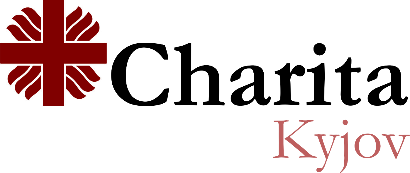 …pomáháme žít lepší životy.Vážení spoluobčané, po čase bychom se vám opět rádi připomněli a seznámili vás s poměrně širokým spektrem činností Charity Kyjov. Mnozí z vás denně potkáváte auta s logem charity, či jiným způsobem se setkáváte s charitním dílem. Pro ucelenost Vám nabízíme přehled služeb, které Charita Kyjov poskytuje ve 24 obcích kyjovského regionu.Charitní dům pokojného stáří v Čeložnicích slouží seniorům, kteří nemohou ze zdravotních nebo sociálních důvodů pobývat ve vlastním prostředí.
Služba usiluje o vytvoření domova rodinného typu; respektuje důstojnost a svobodu svých uživatelů, zajišťuje jejich základní životní potřeby, podporuje je v soběstačnosti a aktivním životě i ve stáří. Obyvatelům v terminálním stadiu je zajišťována intenzivní péče s prvky péče hospicové. Dále zde nabízíme různé formy aktivizace a naplňování duchovních potřeb uživatel.
Sociální služby jsou poskytovány v nepřetržitém provozu. Kapacita domova je 26 míst ve 12 dvoulůžkových a 2 jednolůžkových pokojích. Jedná se o dvoupodlažní budovu, k níž náleží zahrada, vlastní kuchyně, prádelna. Uživatelé mají k dispozici jídelnu, společenskou místnost a kapli. Také mají možnost využít posezení před domem či na balkóně a k dopravě mezi podlažími budovy mohou využít výtahu. Výhledově, by pak ke zkvalitnění služby i života uživatel měla přispět nově zakoupená sousední budova se zahradou.Charitní pečovatelská služba Kyjov poskytuje služby seniorům a lidem se zdravotním postižením v domácím prostředí. Péči poskytujeme ve všech obcích kyjovského děkanátu. Našim uživatelům nabízíme základní úkony péče, tj. pomoc při osobní hygieně, zvládání běžných úkonů péče o vlastní osobu, dovoz obědů. V letošním roce službu využívalo cca 220 klientů, u nichž jsme vykonali kolem 25 000 návštěv.
Sociální služby poskytujeme od pondělí do neděle v době od 7 do 20 hodin včetně víkendů a svátků.Ošetřovatelská služba - domácí zdravotní péče provádí zdravotní výkony v Kyjově a okolních obcích v domácnostech pacientů. Jedná se především o aplikace injekcí a inzulínu, odběry biologického materiálu (krev, moč), měření krevního tlaku, převazy ran, ošetřování stomií a výměny katetrů. 
Tuto službu ordinuje praktický lékař pacienta a je plně hrazena příslušnou zdravotní pojišťovnou. Během roku takto ošetří 9 našich zdravotních sester přibližně 700 pacientů, u kterých provedeme kolem 18 000 návštěv.Domácí hospicovou službu poskytujeme v rodinném prostředí pacienta. Jde o paliativní službu, která komplexně řeší potřeby fyzické, sociální, emoční a duchovní a je zaměřena na kvalitu života pacientů v konečné fázi života. Pracovní tým je sestaven z vyškolených pracovníků, zahrnující lékaře-odborníka na léčbu bolesti, psychologa, duchovního, sociálního pracovníka, zdravotní sestry a pečovatelky. Občanská poradna poskytuje pomoc a podporu lidem, kteří prožívají tíživou životní situaci; např. řeší dlouhodobě nepříznivou finanční situaci, zadlužení nebo akutní krizi – ztrátu bydlení. Již několik let jsou ústředním tématem problémy s exekucemi a dluhy a s tím spojená problematika majetkoprávních vztahů. V letošním roce jsme poskytli pomoc 300 jedincům a uskutečnilo se 990 setkání. Většina osob přišla opakovaně. Každé první úterý v měsíci službu provozujeme i ve Bzenci v prostorách Městského úřadu. Provozní doba: v pracovní dny: 8:00 – 11:00 hod., 12:30 – 15:30 hod. Tel. kontakt: 724 353 902, 518 323 767.Klub Bárka je nízkoprahové zařízení, poskytující sociální služby a bezpečné zázemí pro trávení volného času dětem a mládeži ve věku 11 - 26 let z Kyjova a blízkého okolí, kteří se nacházejí v nepříznivé sociální situaci nebo svým jednáním, popř. životním stylem jsou vznikem této situace ohroženi.  Vítán je každý, ať už potřebuje pomoc a podporu při řešení nelehké životní situace, ve které uvízl, nebo si prostě chce jen popovídat s kamarády či pracovníky a trávit volný čas. U nás najdete např. knihovnu, hudební zkušebnu, pravidelně pouštíme filmy, realizujeme zajímavé besedy na různá témata (šikana, drogová závislost, vztahy a podobně). V průběhu roku nabízíme tvořivé dílny. Otevírací doba: Po, Út, Čt, Pá: 14:00 – 18:00 hod. (prázdniny 10 – 14 hod.). Facebook: Bárka klubovna, www.klubbarka.cz Kontaktní centrum – víceúčelová drogová služba: Hlavním cílem Kontaktního centra je poskytovat komplex odborných sociálních služeb ambulantní a terénní formou pro uživatele návykových látek a jejich příbuzné a blízké. Tyto služby jsou službami aktivního vyhledání skryté populace a první linie kontaktní a poradenské práce. Posláním Kontaktního centra je ochrana veřejného zdraví před negativními důsledky užívání nelegálních návykových látek a alkoholu, tedy zejména těch, kteří drogy neužívají, před důsledky tohoto jevu ve společnosti. 
K základním službám Kontaktního centra a Terénních programů patří: sociální a zdravotní poradenství, terapie a poradenství v oblasti závislostí a jejich řešení pro uživatele drog, alkoholu a jejich partnery a blízké, zprostředkování léčby závislostí, podpora v abstinenci a prevence relapsu, testování na infekční nemoci (vir HIV, hepatitidy typu B a C), motivační práce s klienty na změně životního stylu, rodinná mediace, poskytování odkazů na jiné sociální služby a odborníky, výměna injekčního materiálu (použitých injekčních stříkaček a jehel). Dále nabízíme přednášky pro rodiče a pedagogy a v současné době ve spolupráci s Centrem pro rodinu realizujeme Prevenci ve školkách a v 1. třídách ZŠ.Půjčovna kompenzačních a rehabilitačních pomůcek: v rámci této služby je možné si u nás zapůjčit např. elektrické polohovací postele, antidekubitní matrace, stolky k lůžku, mechanické invalidní vozíky, chodítka, klozetová křesla a další.Sbírky a humanitární pomoc: Tato činnost je nedílnou součástí charitní služby. Díky vašim darům můžeme pomáhat lidem potřebným a těm, kteří se ocitli v těžké životní situaci. Skrze humanitární pomoc jsme připraveni přispět i ke zmírnění důsledků při živelných pohromách a neštěstích u nás i v zahraničí. V letošním roce jsme se podíleli např. na materiální sbírce pro chudé na Haiti, pomáhali jsme i obětem v USA, zasaženým hurikány Irma a Edwards a opětovně se zapojili do projektu „Vánoční balíček“ pro děti v dětských domovech na Ukrajině.Chceme Vám touto cestou poděkovat za přízeň a podporu charitního díla.
S nadcházejícím koncem roku Vám přejeme požehnané svátky vánoční a do nového roku zdraví, pokoj, lásku a porozumění blízkých, i těch, s nimiž se budeme v novém roce setkávat.Kontaktní údaje:	Charita Kyjov, Palackého 194/30, Kyjov, PSČ 697 01, Tel.: 518 614 129
Více informací na:	http://www.kyjov.charita.cz/ 